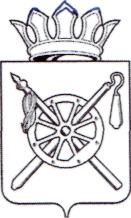 Российская ФедерацияРостовская областьМуниципальное образование «Октябрьский район»Администрация Октябрьского  районаПОСТАНОВЛЕНИЕ14.07.2021                                          № 775                                 р.п. КаменоломниВ соответствии с Федеральным законом от 28.06.2014 № 172-ФЗ «О стратегическом планировании в Российской Федерации», Указом Президента  Российской Федерации от 07.05.2018г №204 «О национальных целях и стратегических задачах развития Российской Федерации до 2024 года», Областным законом от 20.10.2015 № 416-ЗС «О стратегическом планировании в Ростовской области», Решения коллегии Министерства по физической культуре и спорту Ростовской области от 11.12.2020 № 3, руководствуясь частью 9 статьи 52 Устава муниципального образования «Октябрьский район»,ПОСТАНОВЛЯЮ:Утвердить Стратегию развития физической культуры и спорта в Октябрьском районе Ростовской области на период до 2030 года согласно приложению к настоящему постановлению.Настоящее постановление вступает в силу со дня его официального опубликования, подлежит размещению на официальном сайте Администрации Октябрьского района.Контроль за исполнением настоящего постановления возложить на заместителя главы Администрации Октябрьского района Анищенкова С.С.Глава АдминистрацииОктябрьского района                                                                              Л.В. ОвчиеваПостановление вносит отдел культуры, физической культуры, спорта и туризма Администрации  Октябрьского района СТРАТЕГИЯразвития физической культуры и спорта в Октябрьском районедо 2030 года1. Развитие массового спортаОсновная цель: увеличение доли граждан, систематически занимающихся физической культурой 
и спортом.Основные задачи:- развитие адаптивной физической культуры и спорта;- совершенствование системы проведения физкультурных мероприятий с вовлечением всех возрастных и социальных групп населения;- развитие физкультурно-спортивного комплекса «Готов к труду и обороне» (ГТО) для всех возрастных групп населения.2. Анализ состояния3. Основные мероприятия Стратегии развития массового спортаПроведение районных и областных многоэтапных комплексных спартакиад и физкультурных мероприятий для всех возрастных и социальных групп населенияДля детей и молодежи:всеобучи по плаванию, шахматам;Спартакиада спортивных клубов по месту жительства;Спартакиада школьников;районные соревнования, турниры и дворовые лиги по футболу, баскетболу, волейболу;муниципальный этап Спартакиады допризывной и призывной молодежи;Для трудящегося населения:муниципальный этап Спартакиады Дона.Для пенсионеров:соревнования для пенсионеров в рамках Спартакиады Дона.Разработка и реализация муниципальной программы: Муниципальная программа «Развитие физической культуры и спорта».Организация крупных пропагандистских мероприятий спортивной направленностифизкультурное мероприятие «Зарядка с чемпионом»;Всероссийские соревнования по футболу «Кожаный мяч»Всероссийские соревнования по футболу «Колосок» среди детских сельских команд;Легкоатлетические марафоны и забеги, посвященные знаменательным и памятным датам.Проведение районных фестивалей (соревнований) всероссийского физкультурно-спортивного комплекса «ГТО» для всех групп населения:Муниципальный этап летнего фестиваля Всероссийского физкультурно-спортивного комплекса «Готов к труду и обороне» (ГТО)»;Муниципальный этап Зимнего фестиваля Всероссийского физкультурно-спортивного комплекса «Готов к труду и обороне» (ГТО) среди всех категорий;Включение тестов (испытаний) комплекса ГТО 
в программы всех комплексных спартакиад:	Спартакиада школьников; 	Спартакиада допризывной и призывной молодежи;	Спартакиада Дона; V.Проведение физкультурных мероприятий для лиц 
с ограниченными возможностями здоровья 
и инвалидов.прием нормативов комплекса ГТО;летний фестиваль для детей инвалидов и детей с ОВЗ «Спорт без границ»;зимний фестиваль для детей инвалидов и детей с ОВЗ «Спорт без границ», посвященный международному Дню инвалидов;Спартакиада Дона.Создание условий для выполнения нормативов ВФСК «ГТО» для лиц с ограниченными возможностями здоровья и инвалидовПриобретение муниципальным центром тестирования ГТО Октябрьского района специализированного оборудования и инвентаря для приема нормативов ВФСК «ГТО» у лиц 
с ограниченными возможностями здоровья и инвалидов.*Создание условий для подготовки инструкторов 
по физической культуре и спорту и тренеров 
по адаптивной физической культуре.Прохождение курсов повышения квалификации 
по подготовке инструкторов по физической культуре 
и спорту и тренеров по адаптивной физической культуре.*Все указанные мероприятия предполагают информационное и финансовое обеспечение.* При выделении из муниципального/областного бюджета финансовых средств.4. Целевые показателиРазвитие спортивной инфраструктуры в Октябрьском районе до 2030 года1. Основные цели и задачи.Цель:развитие инфраструктуры физической культуры и спорта в Октябрьском районе, в том числе для лиц с  ограниченными возможностями здоровья и инвалидов.Задачи:создание условий для увеличения уровня обеспеченности спортивными сооружениями, в том числе для лиц с ограниченными возможностями здоровья и инвалидов.2. Анализ состояния.Для занятий физической культурой и спортом в районе имеется 320 спортсооружений, из которых: 227 плоскостных спортивных сооружений, 29 спортивных залов, 1 плавательный бассейн, 3 сооружения для стрелковых видов спорта (тиры), 60 приспособленных помещений.Уровень единовременной пропускной способности спортивных сооружений по итогам 2019 года составил 57,2%, что на 24,1% больше по сравнению с 2015 годом.За период с 2013 по 2020 года на территории Октябрьского района построено и открыто 15 спортивных площадок:- 7 многофункциональных спортивных площадок (МБОУ СОШ № 61 п. Персиановский, МБОУ гимназия № 20 п. Каменоломни, МБОУ СОШ № № 1 х. Керчик-Савров, МБОУ СОШ № 48 с. Алексеевка, МБОУ СОШ № 3 х. Киреевка, п. Персиановский, х. Красный Кут), возведенных в рамках проекта Губернатора Ростовской области по возведению многофункциональных спортивных площадок на условиях долевого софинансирования;- 1 многофункциональная спортивная площадка в ст. Кривянской построена по программе «Комплексное развитие сельских территорий»;- 3 многофункциональные спортивные площадки (МБОУ СОШ № 6 х. Маркин, ст. Бессергеневской, МБОУ СОШ № 52 ст. Заплаской), возведенные в рамках социального проекта «Газпром-детям»;- 2 многофункциональные спортивные площадки(МБОУ СОШ № 33 п. Верхнегрушевский, МБОУ ООШ № 19 п. Интернациональный) возведены за счет средств местного бюджета;- 1 площадка построена (МБОУ лицей № 82 п. Каменоломни) в рамках проекта «ХетТрик» Российского Футбольного Союза (РФС) ;- 1 спортивная площадка для подготовки и выполнения норм ГТО установлена в рамках регионального проекта «Спорт-норма жизни» в 2019 году, установлена на территории гимназии № 20 им. С.С. Станчева в р.п. Каменоломни.Целевые показатели, достигнутые в период с 2015 по 2020 год, отражены в таблице № 1.Таблица № 1.Целевые показатели, достигнутые в период с 2015 по 2020 годВ рамках стратегии развития спортивной инфраструктуры в Октябрьском районе  планируется:1. Строительство 1 плавательного бассейна с многофункциональным игровым залом (далее – Комплекс).2. Возводить не менее 1 спортивной площадки в год.3. В рамках инициативного бюджетирования возводить, проводить ремонты, оборудовать спортивные площадки.4. Приведение в нормативное состояние имеющихся спортивных сооружений на территории Октябрьского района.Реализация указанных мероприятий позволит обеспечить условия для занятий физической культурой и спортом максимальному числу жителей района.4. Ожидаемые результаты. Планируется:возвести на территории Октябрьского района  – не менее 14 спортивных объектов, из них:1 плавательный бассейн со спортивным залом;1 физкультурно-оздоровительный комплекс;12 спортивных площадок.Целевые показатели стратегии развития спортивной инфраструктуры до 2030 годаРазвитие игровых видов спорта в Октябрьском районе
до 2030 годаОсновные цели и задачиОсновная цель: увеличение количества граждан, систематически занимающихся игровыми видами спорта,
и повышение уровня конкурентоспособности спортсменов Октябрьского района на областных и всероссийских соревнованиях.Основные задачи: - совершенствование системы проведения физкультурных мероприятий по игровым видам спорта;- увеличение количества команд Октябрьского района принимающих участие в соревнованиях областного уровня по игровым видам спорта.Анализ состоянияНа территории Октябрьского района развивается 12 игровых видов спорта из 33, включенных во Всероссийский реестр.Абсолютным лидером по количеству занимающихся является футбол – почти 4,4 тыс. человек. В первую пятерку также входят: волейбол, шахматы, баскетбол и настольный теннис.Основные направления и мероприятия Стратегии развития игровых видов спортаВключает в себя развитие по двум взаимосвязанным направлениям:Массовый спорт;Развитие спортивной инфраструктуры для игровых видов спорта (в рамках Стратегии  развития спортивной инфраструктуры).Для привлечения населения к регулярным занятиям игровыми видами спорта определены следующие основные мероприятия:- проведение школьных, студенческих, дворовых
и любительских лиг;- включение общедоступных игровых видов спорта
в программы районных  спартакиад (в рамках развития массового спорта в Октябрьском районе  до 2030 года).ФинансированиеФинансовое обеспечение мероприятий Стратегии осуществляется за счет средств местных бюджетов, областного бюджета и привлеченных внебюджетных источников финансирования.Целевые показателиРазвитие спорта высших достижений в Октябрьском районе до 2030 года1. Основные цели и задачиОсновная цель:- создание спортивной школы олимпийского резерва по базовым видам спорта на территории Октябрьского района;- повышение уровня конкурентоспособности спортсменов Октябрьского района  областных и всероссийских соревнованиях.Основные задачи:- создание на территории Октябрьского района собственной школы олимпийского резерва по базовым видам спорта, что поспособствует:- повышению эффективности деятельности системы подготовки спортивного резерва;- увеличение количества спортсменов Октябрьского района, зачисленных кандидатами в составы спортивных сборных команд Ростовской области и Российской Федерации;- увеличение количества медалей, завоеванных спортсменами Октябрьского района на областных и всероссийских соревнованиях.3. Основные направления и мероприятия Стратегии развития спорта высших достиженийВ рамках реализации Стратегии развития спорта высших достижений, предполагается реализация следующих мероприятий:формирование системы отбора спортивно одаренных детей;	финансовое и материально-техническое обеспечение учреждений спортивной направленности и спортивных сборных команд Октябрьского района;	создание условий для подготовки и переподготовки тренеров и специалистов по физической культуре и спорту;совершенствование нормативной правовой базы учреждений спортивной подготовки;антидопинговое образование спортсменов и тренеров;подготовка спортивных сборных команд Октябрьского района к участию в спартакиадах учащихся и молодежи России, первенствам Ростовской области.И.О. Управляющего деламиАдминистрации Октябрьского района                                    	  А.А. ПригородоваОб утверждении «Стратегии развития физической культуры и спорта в Октябрьском районе Ростовской области на период до 2030 года»№ Наименование показателя2015 г.2020 г.∆ 2020/20151Доля граждан, систематически занимающихся физической культурой и спортом (%)31,151,820,72Доля детей и молодежи (возраст 3-29 лет), систематически занимающихся физической культурой и спортом (%)75,09418,33Доля граждан среднего возраста (женщины 30-54 года, мужчины 
30-59 лет), систематически занимающихся физической культурой и спортом (%)13,234,1194Доля граждан старшего возраста (женщины 55-79 лет, мужчины 60-79 лет), систематически занимающихся физической культурой и спортом (%)1,516,114,620162019∆ 2020/20165Доля населения, Октябрьского района выполнившего нормативы испытаний (тестов) ВФСК «Готов к труду и обороне» (ГТО) в общей численности населения, принявшего участие в испытаниях (тестах) (%)-55,055,06Из них учащихся и студентов-70,070,0№ п/пНаименование показателя201920202021202220232024202520262027202820292030Доля граждан, систематически занимающихся физической культурой и спортом (%)45,151,952,353,454,156,557,057,858,258,959,560Доля детей и молодежи (возраст 3-29 лет), систематически занимающихся физической культурой и спортом (%)93,393,194,194,294,394,494,995,495,996,597,398,1Доля граждан среднего возраста (женщины 30-54 года, мужчины 30-59 лет), систематически занимающихся физической культурой и спортом (%)32,034,137,541,548,653,053,758,963,167,371,576,6Доля граждан старшего возраста (женщины 55-60 лет, мужчины 60-79 лет), систематически занимающихся физической культурой и спортом (%)13,916,120,024,524,725,031,634,537,440,342,945,4Доля населения, выполнившего нормативы испытаний (тестов) ВФСК "Готов к труду и обороне" (ГТО) в общей численности населения, принявшего участие в испытаниях (тестах) (%)50,055,060,065,070,075,075,275,475,675,875,976,0№ п/пНаименование показателя2015 год2020год∆ 2020/20151Спортивные сооружения Ростовской области, ед30932011№ п/пЦелевые показателиЕд. изм2017 год2018 год2019 год2020 год2021 год2022 год2023 год2024 год2025 год2026 год2027 год2028 год2029 год2030 годЦельКоличество спортивных и игровых сооружений, введенных в эксплуатацию, доступных для занятия спортомед.2222121121121218№ п/пНаименование показателя2015 год2020 год∆ 2020/2015Количество граждан систематически занимающихся игровыми видами спорта, тыс. чел.11,315,84,5Количество призовых мест, занятых игровыми командами Октябрьского района, в первенствах, чемпионатах и кубках Ростовской области, шт.27281№ п/пНаименование показателяФактическое значение (2019 год)Увеличение показателя Увеличение показателя Увеличение показателя Увеличение показателя Увеличение показателя Увеличение показателя № п/пНаименование показателяФактическое значение (2019 год)2020 год2021 год2022 год2023 год2024 год2030 годДоля граждан систематически занимающихся игровыми видами спорта от общего количества населения систематически занимающихся физической культурой 
и спортом, %4545,35051535565Количество граждан, систематически занимающихся игровыми видами спорта, тыс. чел.15,615,817,718,419,421,026,4